MEDALHISTAS OLÍMPICOS BRASILEIROSFONTE: http://www.esporteessencial.com.br/memoria-olimpica/jogos-olimpicos-de-verao/medalhistas/ANTUÉRPIA, BÉLGICA – 1920ANTUÉRPIA, BÉLGICA – 1920ANTUÉRPIA, BÉLGICA – 1920ANTUÉRPIA, BÉLGICA – 1920ANTUÉRPIA, BÉLGICA – 1920OURO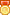 GUILHERME PARAENSETIRO ESPORTIVOTIRO RÁPIDO INDIVIDUALMASCULINOPRATA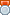 AFRÂNIO ANTÔNIO COSTATIRO ESPORTIVOPISTOLA LIVRE INDIVIDUALMASCULINOBRONZE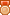 AFRÂNIO ANTÔNIO COSTATIRO ESPORTIVOPISTOLA LIVRE EQUIPEMASCULINOBRONZEDARIO BARBOSATIRO ESPORTIVOPISTOLA LIVRE EQUIPEMASCULINOBRONZEFERNANDO SOLEDADETIRO ESPORTIVOPISTOLA LIVRE EQUIPEMASCULINOBRONZEGUILHERME PARAENSETIRO ESPORTIVOPISTOLA LIVRE EQUIPEMASCULINOBRONZESEBASTIÃO WOLFTIRO ESPORTIVOPISTOLA LIVRE EQUIPEMASCULINOLONDRES, INGLATERRA - 1948LONDRES, INGLATERRA - 1948LONDRES, INGLATERRA - 1948LONDRES, INGLATERRA - 1948LONDRES, INGLATERRA - 1948BRONZEAFFONSO AZEVEDO ÉVORABASQUETEMASCULINOBRONZEALBERTO MARSONBASQUETEMASCULINOBRONZEALEXANDRO GEMIGNANIBASQUETEMASCULINOBRONZEALFREDO RODRIGUES DA MOTTABASQUETEMASCULINOBRONZEGUILHERME RODRIGUESBASQUETEMASCULINOBRONZEJOÃO FRANCISCO BRAZBASQUETEMASCULINOBRONZELUIZ BENVENUTIBASQUETEMASCULINOBRONZEMARCUS VINICIUS DIASBASQUETEMASCULINOBRONZEMASSINET SORCINELLIBASQUETEMASCULINOBRONZENILTON PACHECO DE OLIVEIRABASQUETEMASCULINOBRONZERUY DE FREITASBASQUETEMASCULINOBRONZEZENNY DE AZEVEDO ( ALGODÃO)BASQUETEMASCULINOHELSINQUE, FINLÂNDIA - 1952HELSINQUE, FINLÂNDIA - 1952HELSINQUE, FINLÂNDIA - 1952HELSINQUE, FINLÂNDIA - 1952HELSINQUE, FINLÂNDIA - 1952OUROADHEMAR FERREIRA DA SILVAATLETISMOSALTO TRIPLOMASCULINOBRONZEJOSÉ TELLES DA CONCEIÇÃOATLETISMOSALTO EM ALTURAMASCULINOBRONZETETSUO OKAMOTONATAÇÃO1.500MMASCULINOMELBOURNE, AUSTRÁLIA - 1956MELBOURNE, AUSTRÁLIA - 1956MELBOURNE, AUSTRÁLIA - 1956MELBOURNE, AUSTRÁLIA - 1956MELBOURNE, AUSTRÁLIA - 1956OUROADHEMAR FERREIRA DA SILVAATLETISMOSALTO TRIPLOMASCULINOROMA, ITÁLIA - 1960ROMA, ITÁLIA - 1960ROMA, ITÁLIA - 1960ROMA, ITÁLIA - 1960ROMA, ITÁLIA - 1960BRONZEAMAURY ANTÔNIO PASSOSBASQUETEMASCULINOBRONZEANTÔNIO SALVADOR SUCCARBASQUETEMASCULINOBRONZECARLOS DOMINGOS MASSONI (MOSQUITO)BASQUETEMASCULINOBRONZECARMO DE SOUZA ( ROSA BRANCA)BASQUETEMASCULINOBRONZEEDSON BISPO DOS SANTOSBASQUETEMASCULINOBRONZEFERNANDO PEREIRA DE FREITASBASQUETEMASCULINOBRONZEJATHYR EDUARDO SCHALLBASQUETEMASCULINOBRONZEMANOEL DOS SANTOSNATAÇÃO100MMASCULINOBRONZEMOYSÉS BLÁSBASQUETEMASCULINOBRONZEWALDEMAR BLATKAUSKASBASQUETEMASCULINOBRONZEWALDIR GERALDO BOCCARDOBASQUETEMASCULINOBRONZEWLAMIR MARQUESBASQUETEMASCULINOBRONZEZENNY DE AZEVEDO ( ALGODÃO)BASQUETEMASCULINOTÓQUIO, JAPÃO - 1964TÓQUIO, JAPÃO - 1964TÓQUIO, JAPÃO - 1964TÓQUIO, JAPÃO - 1964TÓQUIO, JAPÃO - 1964BRONZEAMAURY ANTÔNIO PASSOSBASQUETEMASCULINOBRONZEANTÔNIO SALVADOR SUCCARBASQUETEMASCULINOBRONZECARLOS DOMINGOS MASSONI (MOSQUITO)BASQUETEMASCULINOBRONZECARMO DE SOUZA ( ROSA BRANCA)BASQUETEMASCULINOBRONZEEDSON BISPO DOS SANTOSBASQUETEMASCULINOBRONZEFRIEDRICH WILHEM BRAUNBASQUETEMASCULINOBRONZEJATHYR EDUARDO SCHALLBASQUETEMASCULINOBRONZEJOSÉ EDVAR SIMÕESBASQUETEMASCULINOBRONZESERGIO DE TOLEDO MACHADOBASQUETEMASCULINOBRONZEUBIRATÃ PEREIRA MACIELBASQUETEMASCULINOBRONZEVICTOR MIRSHAWKABASQUETEMASCULINOBRONZEWLAMIR MARQUESBASQUETEMASCULINOCIDADE DO MÉXICO, MÉXICO - 1968CIDADE DO MÉXICO, MÉXICO - 1968CIDADE DO MÉXICO, MÉXICO - 1968CIDADE DO MÉXICO, MÉXICO - 1968CIDADE DO MÉXICO, MÉXICO - 1968PRATANELSON PRUDÊNCIOATLETISMOSALTO TRIPLOMASCULINOBRONZEBURKHARD CORDESVELAFLYING DUTCHMANMASCULINOBRONZEREINALDO CONRADVELAFLYING DUTCHMANMASCULINOBRONZESERVÍLIO SEBASTIÃO DE OLIVEIRABOXEPESO-MOSCA / 51KGMASCULINOMUNIQUE, BAVIERA, ALEMANHA - 1972MUNIQUE, BAVIERA, ALEMANHA - 1972MUNIQUE, BAVIERA, ALEMANHA - 1972MUNIQUE, BAVIERA, ALEMANHA - 1972MUNIQUE, BAVIERA, ALEMANHA - 1972BRONZECHIAKI ISHIIJUDÔMEIO-PESADO / 80KG ATÉ 93KGMASCULINOBRONZENELSON PRUDÊNCIOATLETISMOSALTO TRIPLOMASCULINOMONTREAL, CANADÁ - 1976MONTREAL, CANADÁ - 1976MONTREAL, CANADÁ - 1976MONTREAL, CANADÁ - 1976MONTREAL, CANADÁ - 1976BRONZEJOÃO CARLOS DE OLIVEIRA (JOÃO DO PULO)ATLETISMOSALTO TRIPLOMASCULINOBRONZEPETER FICKERVELAFLYING DUTCHMANMASCULINOBRONZEREINALDO CONRADVELAFLYING DUTCHMANMASCULINOMOSCOU, UNIÃO SOVIÉTICA, ATUAL RÚSSIA - 1980MOSCOU, UNIÃO SOVIÉTICA, ATUAL RÚSSIA - 1980MOSCOU, UNIÃO SOVIÉTICA, ATUAL RÚSSIA - 1980MOSCOU, UNIÃO SOVIÉTICA, ATUAL RÚSSIA - 1980MOSCOU, UNIÃO SOVIÉTICA, ATUAL RÚSSIA - 1980OUROALEXANDRE WELTERVELATORNADOMASCULINOOUROEDUARDO HENRIQUE PENIDOVELA470MASCULINOOUROLARS SIGURD BJÖRKSTRÖMVELATORNADOMASCULINOOUROMARCOS PINTO RIZZO SOARESVELA470MASCULINOBRONZECYRO MARQUES DELGADONATAÇÃOREVEZAMENTO 4 X 200MMASCULINOBRONZEDJAN GARRIDO MADRUGANATAÇÃOREVEZAMENTO 4 X 200MMASCULINOBRONZEJOÃO CARLOS DE OLIVEIRA (JOÃO DO PULO)ATLETISMOSALTO TRIPLOMASCULINOBRONZEJORGE LUIZ LEITE FERNANDESNATAÇÃOREVEZAMENTO 4 X 200MMASCULINOBRONZEMARCUS LABORNE MATTIOLINATAÇÃOREVEZAMENTO 4 X 200MMASCULINOLOS ANGELES, ESTADOS UNIDOS - 1984LOS ANGELES, ESTADOS UNIDOS - 1984LOS ANGELES, ESTADOS UNIDOS - 1984LOS ANGELES, ESTADOS UNIDOS - 1984LOS ANGELES, ESTADOS UNIDOS - 1984OUROJOAQUIM CRUZATLETISMO800 METROSMASCULINOPRATAADEMIR ROQUE KAEFERFUTEBOLMASCULINOPRATAAMAURI RIBEIROVÔLEIMASCULINOPRATAANDRÉ LUIZ FERREIRAFUTEBOLMASCULINOPRATAANTÔNIO CARLOS GUEIROS RIBEIRO (BADALHOCA)VÔLEIMASCULINOPRATAANTÔNIO JOSÉ GILFUTEBOLMASCULINOPRATAAUGILMAR SILVA OLIVEIRA ( GILMAR POPOCA)FUTEBOLMASCULINOPRATABERNARD RAJZMANVÔLEIMASCULINOPRATABERNARDO ROCHA DE REZENDE (BERNARDINHO)VÔLEIMASCULINOPRATACARLOS CAETANO BLEDORN VERRI (DUNGA)FUTEBOLMASCULINOPRATADANIEL ADLERVELASOLINGMASCULINOPRATADAVI CORTEZ SILVAFUTEBOLMASCULINOPRATADOMINGOS LAMPARIELLO NETO (MARACANÃ)VÔLEIMASCULINOPRATADOUGLAS VIEIRAJUDÔMEIO - PESADO / 95KGMASCULINOPRATAFERNANDO ROSCIO DE ÁVILA (FERNANDÃO)VÔLEIMASCULINOPRATAFRANCISCO CARLOS VIDALFUTEBOLMASCULINOPRATAGILMAR LUIZ RINALDIFUTEBOLMASCULINOPRATAJOÃO LEIEHARDT NETO (KITA)FUTEBOLMASCULINOPRATAJORGE LUIZ DA SILVA BRUMFUTEBOLMASCULINOPRATAJOSÉ MONTANARO JÚNIORVÔLEIMASCULINOPRATALUIZ CARLOS COELHO WINCKFUTEBOLMASCULINOPRATALUIZ HENRIQUE DIASFUTEBOLMASCULINOPRATAMARCUS VINICIUS SIMÕES FREIREVÔLEIMASCULINOPRATAMÁRIO XANDÓ OLIVEIRA NETOVÔLEIMASCULINOPRATAMAURO GERALDO GALVÃOFUTEBOLMASCULINOPRATAMILTON CRUZFUTEBOLMASCULINOPRATAPAULO SANTOSFUTEBOLMASCULINOPRATARENAN DAL ZOTTOVÔLEIMASCULINOPRATARICARDO PRADONATAÇÃO400M MEDLEYMASCULINOPRATARONALDO CAMARGO SENFFTVELASOLINGMASCULINOPRATARONALDO MORAES E SILVAFUTEBOLMASCULINOPRATARUY CAMPOS NASCIMENTOVÔLEIMASCULINOPRATASÍLVIO PAIVAFUTEBOLMASCULINOPRATATORBEN SCHMIDT GRAELVELASOLINGMASCULINOPRATAWILLIAM CARVALHO DA SILVAVÔLEIMASCULINOBRONZELUÍS ONMURAJUDÔLEVE / 71KGMASCULINOBRONZEWALTER CARMONAJUDÔMÉDIO / 86KGMASCULINOSEUL, COREIA DO SUL - 1988SEUL, COREIA DO SUL - 1988SEUL, COREIA DO SUL - 1988SEUL, COREIA DO SUL - 1988SEUL, COREIA DO SUL - 1988OUROAURÉLIO FERNÁNDEZ MIGUELJUDÔMEIO - PESADO / 95KGMASCULINOPRATAADEMIR ROQUE KAEFERFUTEBOLMASCULINOPRATAALOÍSIO PIRES ALVESFUTEBOLMASCULINOPRATAANDRÉ ALVES DA CRUZFUTEBOLMASCULINOPRATACLÁUDIO ANDRÉ TAFFARELFUTEBOLMASCULINOPRATAEDMAR BERNARDES DOS SANTOSFUTEBOLMASCULINOPRATAGEOVANI SILVAFUTEBOLMASCULINOPRATAHAMILTON DE SOUZA (CARECA II)FUTEBOLMASCULINOPRATAIOMAR DO NASCIMENTO (MAZINHO)FUTEBOLMASCULINOPRATAJOÃO BATISTA VIANA SANTOS (BATISTA)FUTEBOLMASCULINOPRATAJOAQUIM CRUZATLETISMO800 METROSMASCULINOPRATAJORGE DE AMORIM CAMPOS (JORGINHO)FUTEBOLMASCULINOPRATAJORGE LUIZ ANDRADE SILVA (ANDRADE)FUTEBOLMASCULINOPRATAJOSÉ CARLOS C. ARAÚJO (ZÉ CARLOS)FUTEBOLMASCULINOPRATAJOSÉ FERREIRA NETOFUTEBOLMASCULINOPRATAJOSÉ ROBERTO GAMA DE OLIVEIRA (BEBETO)FUTEBOLMASCULINOPRATALUIZ CARLOS COELHO WINCKFUTEBOLMASCULINOPRATAMILTON LUIZ DE SOUZA FILHOFUTEBOLMASCULINOPRATARICARDO GOMES RAYMUNDOFUTEBOLMASCULINOPRATAROMARIO DE SOUZA FARIAFUTEBOLMASCULINOPRATASÉRGIO DONISETI LUIZ (JOÃO PAULO)FUTEBOLMASCULINOPRATAVALDO CÂNDIDO FILHOFUTEBOLMASCULINOBRONZECLÍNIO M. DE FREITAS NETOVELATORNADOMASCULINOBRONZELARS SCHMIDT GRAELVELATORNADOMASCULINOBRONZENELSON DE BARROS FALCÃOVELASTARMASCULINOBRONZEROBSON CAETANOATLETISMO200 METROSMASCULINOBRONZETORBEN SCHMIDT GRAELVELASTARMASCULINOBARCELONA, ESPANHA - 1992BARCELONA, ESPANHA - 1992BARCELONA, ESPANHA - 1992BARCELONA, ESPANHA - 1992BARCELONA, ESPANHA - 1992OUROALEXANDRE RAMOS SAMUEL (TANDE)VÔLEIMASCULINOOUROAMAURI RIBEIROVÔLEIMASCULINOOUROANDRÉ FELIPE FALBO FERREIRA (PAMPA)VÔLEIMASCULINOOUROANTÔNIO CARLOS AGUIAR GOUVEIA (CARLÃO)VÔLEIMASCULINOOURODOUGLAS CHIAROTTIVÔLEIMASCULINOOUROGIOVANE FARINAZZO GAVIOVÔLEIMASCULINOOUROJANÉLSON DOS SANTOS CARVALHOVÔLEIMASCULINOOUROJORGE ÉDSON SOUZA DE BRITOVÔLEIMASCULINOOUROMARCELO TELES NEGRÃOVÔLEIMASCULINOOUROMAURÍCIO CAMARGO LIMAVÔLEIMASCULINOOUROPAULO ANDRÉ JUKOSKI SILVA (PAULÃO)VÔLEIMASCULINOOUROROGERIO SAMPAIO CARDOSOJUDÔMEIO-LEVE/ 65KGMASCULINOOUROTALMO CURTO DE OLIVEIRAVÔLEIMASCULINOPRATAGUSTAVO BORGESNATAÇÃO100MMASCULINOATLANTA, ESTADOS UNIDOS - 1996ATLANTA, ESTADOS UNIDOS - 1996ATLANTA, ESTADOS UNIDOS - 1996ATLANTA, ESTADOS UNIDOS - 1996ATLANTA, ESTADOS UNIDOS - 1996OUROJACQUELINE LOUISE CRUZ SILVAVÔLEI DE PRAIAFEMININOOUROMARCELO FERREIRAVELASTARMASCULINOOUROROBERT SCHEIDTVELALASERMASCULINOOUROSANDRATAVARES PIRESVÔLEI DE PRAIAFEMININOOUROTORBEN SCHMIDT GRAELVELASTARMASCULINOPRATAADRIANA APARECIDA SANTOSBASQUETEFEMININOPRATAADRIANA RAMOS SAMUELVÔLEI DE PRAIAFEMININOPRATAALESSANDRA OLIVEIRABASQUETEFEMININOPRATACÍNTIA SILVA DOS SANTOS (CÍNTIA TUIÚ)BASQUETEFEMININOPRATACLAUDIA MARIA PASTORBASQUETEFEMININOPRATAGUSTAVO BORGESNATAÇÃO200MMASCULINOPRATAHORTÊNCIA MARCARI OLIVABASQUETEFEMININOPRATAJANETH ARCAINBASQUETEFEMININOPRATALEILA SOBRALBASQUETEFEMININOPRATAMARIA ANGÉLICA DA SILVA (BRANCA)BASQUETEFEMININOPRATAMARIA PAULA SILVABASQUETEFEMININOPRATAMARTA SOBRALBASQUETEFEMININOPRATAMÔNICA RODRIGUESVÔLEI DE PRAIAFEMININOPRATAROSELI GUSTAVOBASQUETEFEMININOPRATASÍLVIA ANDRÉA LUZ (SILVINHA)BASQUETEFEMININOBRONZEALDAIR NASCIMENTO SANTOSFUTEBOLMASCULINOBRONZEALEXANDRE MARIANO (AMARAL)FUTEBOLMASCULINOBRONZEALVARO AFFONSO DE MIRANDA NETO (DODA)HIPISMOSALTOS EQUIPEMASCULINOBRONZEANA BEATRIZ MOSERVÔLEIFEMININOBRONZEANA FLÁVIA CHITARO DANIEL SANGLARDVÔLEIFEMININOBRONZEANA MARGARIDA VIEIRA ÁLVARES (IDA)VÔLEIFEMININOBRONZEANA PAULA RODRIGUES CONNELLYVÔLEIFEMININOBRONZEANDRÉ BIER JOHANNPETERHIPISMOSALTOS EQUIPEMASCULINOBRONZEANDRÉ DOMINGOS DA SILVAATLETISMOREVEZAMENTO 4X100MMASCULINOBRONZEANDRÉ LUIZ MOREIRAFUTEBOLMASCULINOBRONZEARNALDO DE OLIVEIRA SILVAATLETISMOREVEZAMENTO 4X100MMASCULINOBRONZEAURÉLIO FERNÁNDEZ MIGUELJUDÔMEIO - PESADO / 95KGMASCULINOBRONZEDARNLEI DE DEUS HINTERHLOZFUTEBOLMASCULINOBRONZEEDSON LUCIANO RIBEIROATLETISMOREVEZAMENTO 4X100MMASCULINOBRONZEERICLÉIA BODZIAK (FILÓ)VÔLEIFEMININOBRONZEFERNANDA PORTO VENTURINIVÔLEIFEMININOBRONZEFERNANDO SCHERER (XUXA)NATAÇÃO50MMASCULINOBRONZEFLÁVIO DA CONCEIÇÃOFUTEBOLMASCULINOBRONZEGUSTAVO BORGESNATAÇÃO100MMASCULINOBRONZEHÉLIA ROGÉRIO DE SOUZA (FOFÃO)VÔLEIFEMININOBRONZEHENRIQUE GUIMARÃESJUDÔMEIO-LEVE/ 65KGMASCULINOBRONZEHENRIQUE PELLICANO (KIKO)VELATORNADOMASCULINOBRONZEHILMA APARECIDA CALDEIRAVÔLEIFEMININOBRONZEJOSÉ ELIAS MOEDIM JÚNIOR (ZÉ ELIAS)FUTEBOLMASCULINOBRONZEJOSÉ MARCELO FERREIRA (ZÉ MARIA)FUTEBOLMASCULINOBRONZEJOSÉ ROBERTO GAMA DE OLIVEIRA (BEBETO)FUTEBOLMASCULINOBRONZELARS SCHMIDT GRAELVELATORNADOMASCULINOBRONZELEILA GOMES DE BARROSVÔLEIFEMININOBRONZELUIZ CARLOS GOULART (LUIZÃO)FUTEBOLMASCULINOBRONZELUIZ FELIPE CORTIZO G. DE AZEVEDOHIPISMOSALTOS EQUIPEMASCULINOBRONZEMARCELO JOSÉ DE SOUZA (MARCELINHO PAULISTA)FUTEBOLMASCULINOBRONZEMÁRCIA REGINA CUNHA (MÁRCIA FU)VÔLEIFEMININOBRONZENARCISO DOS SANTOSFUTEBOLMASCULINOBRONZENÉLSON DE JESUS SILVA (DIDA)FUTEBOLMASCULINOBRONZEOSWALDO GIROLDO JÚNIOR (JUNINHO PAULISTA)FUTEBOLMASCULINOBRONZERIVALDO VICTOR BARBOSA FERREIRAFUTEBOLMASCULINOBRONZEROBERTO CARLOS SILVAFUTEBOLMASCULINOBRONZEROBSON CAETANOATLETISMOREVEZAMENTO 4X100MMASCULINOBRONZERODRIGO DE PAULA PESSOAHIPISMOSALTOS EQUIPEMASCULINOBRONZERONALDO GUIAROFUTEBOLMASCULINOBRONZERONALDO LUIZ NAZÁRIO DE LIMAFUTEBOLMASCULINOBRONZESANDRA MARIA LIMA SURUAGYVÔLEIFEMININOBRONZESÁVIO BORTOLINI PIMENTELFUTEBOLMASCULINOBRONZEVIRNA CRISTINE DANTAS DIASVÔLEIFEMININOSIDNEY, AUSTRALIA - 2000SIDNEY, AUSTRALIA - 2000SIDNEY, AUSTRALIA - 2000SIDNEY, AUSTRALIA - 2000SIDNEY, AUSTRALIA - 2000PRATAADRIANA BEHARVÔLEI DE PRAIAFEMININOPRATAANDRÉ DOMINGOS DA SILVAATLETISMOREVEZAMENTO 4X100MMASCULINOPRATACARLOS HONORATOJUDÔMÉDIO / 90KGMASCULINOPRATACLAUDINEI QUIRINOATLETISMOREVEZAMENTO 4X100MMASCULINOPRATAEDSON LUCIANO RIBEIROATLETISMOREVEZAMENTO 4X100MMASCULINOPRATAJOSÉ MARCO DE MELO (ZÉ MARCO)VÔLEI DE PRAIAMASCULINOPRATARICARDO ALEX SANTOSVÔLEI DE PRAIAMASCULINOPRATAROBERT SCHEIDTVELALASERMASCULINOPRATASHELDA BEDEVÔLEI DE PRAIAFEMININOPRATATIAGO CAMILOJUDÔLEVE / 73KGMASCULINOPRATAVICENTE LENILSONATLETISMOREVEZAMENTO 4X100MMASCULINOBRONZEADRIANA APARECIDA SANTOSBASQUETEFEMININOBRONZEADRIANA PINTOBASQUETEFEMININOBRONZEADRIANA RAMOS SAMUELVÔLEI DE PRAIAFEMININOBRONZEALESSANDRA OLIVEIRABASQUETEFEMININOBRONZEALVARO AFFONSO DE MIRANDA NETO (DODA)HIPISMOSALTOS EQUIPEMASCULINOBRONZEANDRÉ BIER JOHANNPETERHIPISMOSALTOS EQUIPEMASCULINOBRONZECARLOS JAYMENATAÇÃOREVEZAMENTO 4X100MMASCULINOBRONZECÍNTIA SILVA DOS SANTOS (CÍNTIA TUIÚ)BASQUETEFEMININOBRONZECLÁUDIA MARIA DAS NEVES (CLAUDINHA)BASQUETEFEMININOBRONZEEDVALDO VALERIONATAÇÃOREVEZAMENTO 4X100MMASCULINOBRONZEELISÂNGELA OLIVEIRAVÔLEIFEMININOBRONZEÉRIKA KELLY COIMBRAVÔLEIFEMININOBRONZEFERNANDO SCHERER (XUXA)NATAÇÃOREVEZAMENTO 4X100MMASCULINOBRONZEGUSTAVO BORGESNATAÇÃOREVEZAMENTO 4X100MMASCULINOBRONZEHELEN CRISTINA LUZBASQUETEFEMININOBRONZEHÉLIA ROGÉRIO DE SOUZA (FOFÃO)VÔLEIFEMININOBRONZEILISANE KAREN DAVID (ZANE)BASQUETEFEMININOBRONZEJANETH ARCAINBASQUETEFEMININOBRONZEJANINA DÉIA CONCEIÇÃOVÔLEIFEMININOBRONZEKARIN RODRIGUESVÔLEIFEMININOBRONZEKÁTIA LOPESVÔLEIFEMININOBRONZEKELLY FRAGAVÔLEIFEMININOBRONZEKELLY SANTOSBASQUETEFEMININOBRONZELEILA GOMES DE BARROSVÔLEIFEMININOBRONZELILIAN CRISTINA GONÇALVESBASQUETEFEMININOBRONZELUIZ FELIPE CORTIZO G. DE AZEVEDOHIPISMOSALTOS EQUIPEMASCULINOBRONZEMARCELO FERREIRAVELASTARMASCULINOBRONZEMARTA SOBRALBASQUETEFEMININOBRONZERAQUEL DA SILVAVÔLEIFEMININOBRONZERICARDA LIMAVÔLEIFEMININOBRONZERODRIGO DE PAULA PESSOAHIPISMOSALTOS EQUIPEMASCULINOBRONZESANDRATAVARES PIRESVÔLEI DE PRAIAFEMININOBRONZESÍLVIA ANDRÉA LUZ (SILVINHA)BASQUETEFEMININOBRONZETORBEN SCHMIDT GRAELVELASTARMASCULINOBRONZEVIRNA CRISTINE DANTAS DIASVÔLEIFEMININOBRONZEWALESKA DE OLIVEIRAVÔLEIFEMININOATENAS, GRÉCIA - 2004ATENAS, GRÉCIA - 2004ATENAS, GRÉCIA - 2004ATENAS, GRÉCIA - 2004ATENAS, GRÉCIA - 2004OUROANDERSON RODRIGUESVÔLEIMASCULINOOUROANDRÉ HELLERVÔLEIMASCULINOOUROANDRÉ NASCIMENTOVÔLEIMASCULINOOURODANTE AMARALVÔLEIMASCULINOOUROEMANUEL REGOVÔLEI DE PRAIAMASCULINOOUROGILBERTO GODOY FILHO (GIBA)VÔLEIMASCULINOOUROGIOVANE FARINAZZO GAVIOVÔLEIMASCULINOOUROGUSTAVO ENDRESVÔLEIMASCULINOOUROMARCELO FERREIRAVELASTARMASCULINOOUROMAURÍCIO CAMARGO LIMAVÔLEIMASCULINOOURONALBERT BITENCOURTVÔLEIMASCULINOOURORICARDO ALEX SANTOSVÔLEI DE PRAIAMASCULINOOURORICARDO GARCIA (RICARDINHO)VÔLEIMASCULINOOUROROBERT SCHEIDTVELALASERMASCULINOOURORODRIGO DE PAULA PESSOAHIPISMOSALTOSMASCULINOOURORODRIGO SANTANA (RODRIGÃO)VÔLEIMASCULINOOUROSÉRGIO DUTRA SANTOS (SERGINHO)VÔLEIMASCULINOOUROTORBEN SCHMIDT GRAELVELASTARMASCULINOPRATAADRIANA BEHARVÔLEI DE PRAIAFEMININOPRATAALINE PELLEGRINOFUTEBOLFEMININOPRATAANDRÉIA DOS SANTOSFUTEBOLFEMININOPRATAANDRÉIA SUNTAQUEFUTEBOLFEMININOPRATACRISTIANE ROZEIRA DE SOUZA SILVAFUTEBOLFEMININOPRATADANIELA ALVES LIMAFUTEBOLFEMININOPRATADELMA GONÇALVES (PRETINHA)FUTEBOLFEMININOPRATAELAINE ESTRELA MOURA (BAIANA)FUTEBOLFEMININOPRATAGRAZIELLE NASCIMENTO PINHEIROFUTEBOLFEMININOPRATAJULIANA RIBEIRO CABRALFUTEBOLFEMININOPRATAKELLY CRISTINA PEREIRA DA SILVAFUTEBOLFEMININOPRATAMARLISA WAHLBRINQ (MARAVILHA)FUTEBOLFEMININOPRATAMARTA VIEIRA DA SILVAFUTEBOLFEMININOPRATAMIRAILDES MACIEL MOTA (FORMIGA)FUTEBOLFEMININOPRATAMÔNICA ANGÉLICA DE PAULAFUTEBOLFEMININOPRATARENATA APARECIDA DA COSTAFUTEBOLFEMININOPRATAROSANA DOS SANTOS AUGUSTOFUTEBOLFEMININOPRATAROSELI DE BELOFUTEBOLFEMININOPRATASHELDA BEDEVÔLEI DE PRAIAFEMININOPRATATÂNIA MARIA PEREIRA RIBEIRO (TÂNIA MARANHÃO)FUTEBOLFEMININOBRONZEFLAVIO CANTOJUDÔMEIO-MÉDIO / 81KGMASCULINOBRONZELEANDRO GUILHEIROJUDÔLEVE / 73KGMASCULINOBRONZEVANDERLEI DE LIMAATLETISMOMARATONAMASCULINOPEQUIM, CHINA - 2008PEQUIM, CHINA - 2008PEQUIM, CHINA - 2008PEQUIM, CHINA - 2008PEQUIM, CHINA - 2008OUROCAROLINA ALBUQUERQUE (CAROL)VÔLEIFEMININOOUROCESAR CIELONATAÇÃO50MMASCULINOOUROFABIANA ALVIM DE OLIVEIRA (FABI)VÔLEIFEMININOOUROFABIANA CLAUDINOVÔLEIFEMININOOUROHÉLIA ROGÉRIO DE SOUZA (FOFÃO)VÔLEIFEMININOOUROJAQUELINE CARVALHOVÔLEIFEMININOOUROMARIANNE STEINBRECHER (MARI)VÔLEIFEMININOOUROMAURREN HIGA MAGGIATLETISMOSALTO EM DISTÂNCIAFEMININOOUROPAULA PEQUENOVÔLEIFEMININOOUROSHEILLA CASTROVÔLEIFEMININOOUROTHAISA DAHER MENEZESVÔLEIFEMININOOUROVALESKA MENEZESVÔLEIFEMININOOUROWALESKA DE OLIVEIRAVÔLEIFEMININOOUROWELISSA GONZAGA (SASSÁ)VÔLEIFEMININOPRATAANDERSON RODRIGUESVÔLEIMASCULINOPRATAANDRÉ HELLERVÔLEIMASCULINOPRATAANDRÉ NASCIMENTOVÔLEIMASCULINOPRATAANDRÉIA DOS SANTOSFUTEBOLFEMININOPRATAANDRÉIA ROSAFUTEBOLFEMININOPRATAANDRÉIA SUNTAQUEFUTEBOLFEMININOPRATABÁRBARA MICHELINE DO MONTE BARBOSAFUTEBOLFEMININOPRATABRUNO PRADAVELASTARMASCULINOPRATABRUNO REZENDEVÔLEIMASCULINOPRATACRISTIANE ROZEIRA DE SOUZA SILVAFUTEBOLFEMININOPRATADANIELA ALVES LIMAFUTEBOLFEMININOPRATADANTE AMARALVÔLEIMASCULINOPRATADELMA GONÇALVES (PRETINHA)FUTEBOLFEMININOPRATAÉRIKA CRISTIANO DOS SANTOSFUTEBOLFEMININOPRATAESTER APARECIDA DOS SANTOSFUTEBOLFEMININOPRATAFABIANA DA SILVA SIMÕESFUTEBOLFEMININOPRATAFÁBIO LUIZVÔLEI DE PRAIAMASCULINOPRATAFRANCIELLE MANOEL ALBERTOFUTEBOLFEMININOPRATAGILBERTO GODOY FILHO (GIBA)VÔLEIMASCULINOPRATAGUSTAVO ENDRESVÔLEIMASCULINOPRATAMARCELO ELGARTENVÔLEIMASCULINOPRATAMARCIO ARAÚJOVÔLEI DE PRAIAMASCULINOPRATAMARTA VIEIRA DA SILVAFUTEBOLFEMININOPRATAMAURINE DORNELES GONÇALVESFUTEBOLFEMININOPRATAMIRAILDES MACIEL MOTA (FORMIGA)FUTEBOLFEMININOPRATAMURILO ENDRESVÔLEIMASCULINOPRATARENATA APARECIDA DA COSTAFUTEBOLFEMININOPRATAROBERT SCHEIDTVELASTARMASCULINOPRATARODRIGO SANTANA (RODRIGÃO)VÔLEIMASCULINOPRATAROSANA DOS SANTOS AUGUSTOFUTEBOLFEMININOPRATASAMUEL FUCHSVÔLEIMASCULINOPRATASÉRGIO DUTRA SANTOS (SERGINHO)VÔLEIMASCULINOPRATATÂNIA MARIA PEREIRA RIBEIRO (TÂNIA MARANHÃO)FUTEBOLFEMININOBRONZEALEX SANDRO DA SILVA (ALEX SILVA)FUTEBOLMASCULINOBRONZEALEXANDRE RODRIGUES DA SILVA (ALEXANDRE PATO)FUTEBOLMASCULINOBRONZEANDERSON HERNANES DE CARVALHO ANDRADE LIMA (HERNANDES)FUTEBOLMASCULINOBRONZEANDERSON LUÍS DE ABREU OLIVEIRAFUTEBOLMASCULINOBRONZEBRENO VINICIUS RODRIGUES BORGESFUTEBOLMASCULINOBRONZECESAR CIELONATAÇÃO100MMASCULINOBRONZEDIEGO ALVES CARREIRAFUTEBOLMASCULINOBRONZEDIEGO RIBAS DA CUNHAFUTEBOLMASCULINOBRONZEEMANUEL REGOVÔLEI DE PRAIAMASCULINOBRONZEFERNANDA OLIVEIRAVELA470FEMININOBRONZEILSON PEREIRA DIAS JÚNIOR (ILSINHO)FUTEBOLMASCULINOBRONZEISABEL SWANVELA470FEMININOBRONZEJOÃO ALVES DE ASSIS SILVA (JÔ)FUTEBOLMASCULINOBRONZEKETLEYN QUADROSJUDÔLEVE / 57KGFEMININOBRONZELEANDRO GUILHEIROJUDÔLEVE / 73KGMASCULINOBRONZELUCAS PEZZINI LEIVAFUTEBOLMASCULINOBRONZEMARCELO VIEIRA DA SILVA JÚNIORFUTEBOLMASCULINOBRONZEMÁRCIO RAFAEL FERREIRA DE SOUZA (RAFINHA)FUTEBOLMASCULINOBRONZENATÁLIA FALAVIGNATAEKWONDO+67KGFEMININOBRONZERAFAEL AUGUSTO SOBIS DO NASCIMENTO (RAFAEL SOBES)FUTEBOLMASCULINOBRONZERAMIRES SANTOS DO NASCIMENTOFUTEBOLMASCULINOBRONZERENAN BRITO SOARESFUTEBOLMASCULINOBRONZERICARDO ALEX SANTOSVÔLEI DE PRAIAMASCULINOBRONZERONALDO DE ASSIS MOREIRA (RONALDINHO GAÚCHO)FUTEBOLMASCULINOBRONZETHIAGO EMILIANO DA SILVA (THIAGO SILVA)FUTEBOLMASCULINOBRONZETHIAGO NEVES AUGUSTO (THIAGO NEVES)FUTEBOLMASCULINOBRONZETIAGO CAMILOJUDÔMEIO-MÉDIO / 81KGMASCULINOLONDRES, INGLATERRA - 2012LONDRES, INGLATERRA - 2012LONDRES, INGLATERRA - 2012LONDRES, INGLATERRA - 2012LONDRES, INGLATERRA - 2012OUROADENÍZIA FERREIRA DA SILVAVÔLEIFEMININOOUROARTHUR ZANETTIGINÁSTICAARGOLASMASCULINOOURODANIELLE RODRIGUES LINS (DANI LINS)VÔLEIFEMININOOUROFABIANA ALVIM DE OLIVEIRA (FABI)VÔLEIFEMININOOUROFABIANA CLAUDINOVÔLEIFEMININOOUROFERNANDA CRISTINA FERREIRA (FERNANDINHA)VÔLEIFEMININOOUROFERNANDA GARAY RODRIGUES (FÊ GARAY)VÔLEIFEMININOOUROJAQUELINE CARVALHOVÔLEIFEMININOOURONATÁLIA ZÍLIO PEREIRAVÔLEIFEMININOOUROPAULA PEQUENOVÔLEIFEMININOOUROSARAH MENEZESJUDÔATÉ 48KGFEMININOOUROSHEILLA CASTROVÔLEIFEMININOOUROTANDARA ALVES CAIXETAVÔLEIFEMININOOUROTHAISA DAHER MENEZESVÔLEIFEMININOPRATAALEX SANDRO DA SILVA (ALEX SILVA)FUTEBOLMASCULINOPRATAALEXANDRE RODRIGUES DA SILVA (ALEXANDRE PATO)FUTEBOLMASCULINOPRATAALISON CERUTTIVÔLEI DE PRAIAMASCULINOPRATABRUNO REZENDEVÔLEIMASCULINOPRATABRUNO UVINI BORTOLANÇAFUTEBOLMASCULINOPRATADANILO LUIZ DA SILVAFUTEBOLMASCULINOPRATADANTE AMARALVÔLEIMASCULINOPRATAEMANUEL REGOVÔLEI DE PRAIAMASCULINOPRATAESQUIVA FALCÃOBOXEPESO-MÉDIO/ 75KGMASCULINOPRATAGABRIEL VASCONCELLOS FERREIRAFUTEBOLMASCULINOPRATAGILBERTO GODOY FILHO (GIBA)VÔLEIMASCULINOPRATAGIVANILDO VIEIRA DE SOUZA (HULK)FUTEBOLMASCULINOPRATAJUAN GUILHERME NUNES JESUSFUTEBOLMASCULINOPRATALEANDRO DAMIÃO DA SILVA DOS SANTOSFUTEBOLMASCULINOPRATALEANDRO VISSOTTOVÔLEIMASCULINOPRATALUCAS RODRIGUES MOURA DA SILVAFUTEBOLMASCULINOPRATALUCAS SAATKAMP (LUCÃO)VÔLEIMASCULINOPRATAMARCELO VIEIRA DA SILVA JÚNIORFUTEBOLMASCULINOPRATAMURILO ENDRESVÔLEIMASCULINOPRATANEYMAR DA SILVA SANTOS JÚNIORFUTEBOLMASCULINOPRATANORBERTO MURARA NETOFUTEBOLMASCULINOPRATAOSCAR DOS SANTOS EMBOABA JÚNIORFUTEBOLMASCULINOPRATAPAULO HENRIQUE CHAGAS DE LIMA (GANSO)FUTEBOLMASCULINOPRATARAFAEL PEREIRA DA SILVAVÔLEIMASCULINOPRATARICARDO GARCIA (RICARDINHO)VÔLEIMASCULINOPRATARODRIGO SANTANA (RODRIGÃO)VÔLEIMASCULINOPRATARÔMULO BORGES MONTEIROFUTEBOLMASCULINOPRATASANDRO RANIERI GUIMARÃES CORDEIROFUTEBOLMASCULINOPRATASÉRGIO DUTRA SANTOS (SERGINHO)VÔLEIMASCULINOPRATASIDNEI DOS SANTOS JÚNIOR (SIDÃO)VÔLEIMASCULINOPRATATHIAGO EMILIANO DA SILVA (THIAGO SILVA)FUTEBOLMASCULINOPRATATHIAGO PEREIRANATAÇÃO400M MEDLEYMASCULINOPRATATHIAGO SOARES ALVESVÔLEIMASCULINOPRATAWALLACE LEANDRO DE SOUZAVÔLEIMASCULINOBRONZEADRIANA ARAÚJOBOXEATÉ 60KGFEMININOBRONZEBRUNO PRADAVELASTARMASCULINOBRONZECESAR CIELONATAÇÃO50MMASCULINOBRONZEFELIPE KITADAIJUDÔATÉ 60KGMASCULINOBRONZEJULIANA DA SILVAVÔLEI DE PRAIAFEMININOBRONZELARISSA FRANÇAVÔLEI DE PRAIAFEMININOBRONZEMAYRA AGUIARJUDÔATÉ 78KGFEMININOBRONZERAFAEL SILVAJUDÔACIMA DE 100KGMASCULINOBRONZEROBERT SCHEIDTVELASTARMASCULINOBRONZEYAMAGUCHI FALCÃO FLORENTINOBOXEPESO MEIO-PESADO / 81KGMASCULINOBRONZEYANE MARQUESPENTATLO MODERNOFEMININO